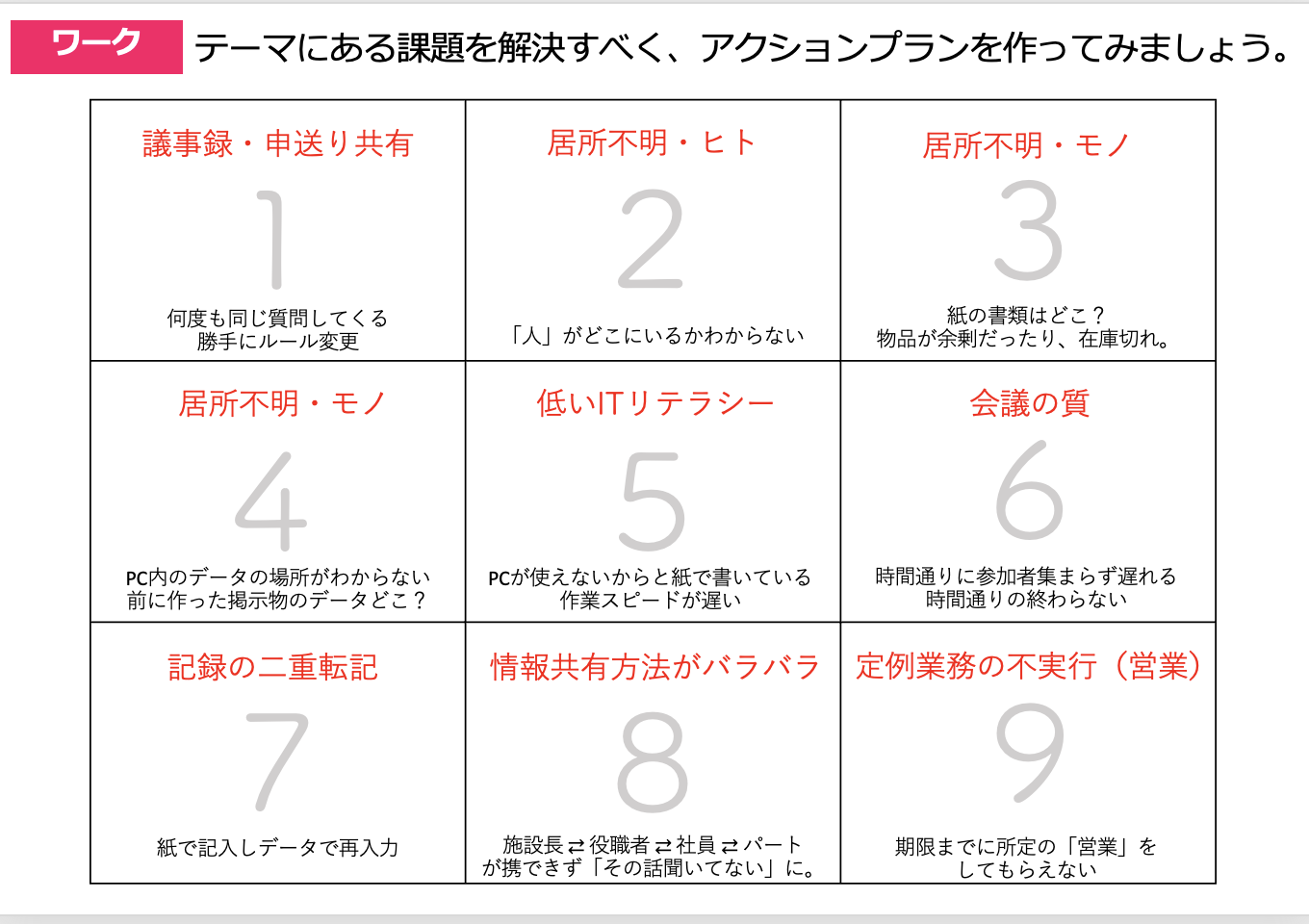 アクションプラン作成ワーク個人版・ステップ１：まずは、みなさんに割り振られたチームの「課題」を確認し、それをもとに改善の「目的」「目標」を書きましょう。＊目標設定では、期間と改善数値を明確にするとわかりやすいです。例：3ヶ月後（期間）、現状100分かかっていた時間を４０％（改善数値）に。・ステップ２：次に、目標を達成するために必要なタスク（工程）を洗い出してみましょう。アクションプラン作成ワークグループ版・ステップ１：まずは、みなさん簡単に自己紹介。・ステップ２：グループ内で役割分担を決める。・ステップ３： 各自で書き出した「目的」「目標」「タスク」を共有して、チームとしてのアクションプランをつくりましょう。  ＊目標設定では、期間と改善数値を明確にするとわかりやすいです。例：3ヶ月後（期間）、現状100分かかっていた時間を４０％（改善数値）に。テーマ 低いITテラシー現用の課題ＩＴ化して、何年間か経つが、タブレットが、使いこなせてない。利用者の登録など、できる職員が限られている。お便りの作成など、順番でまわしているが、時間がかかる。管理者が、職員に教えなければならないが、打てる人が、限られ、残業となってしまう。個人差がある。作業効率を高めたい。目的イライラせず、スムーズにパソコンが、打ちたい！！　目標誰でも　楽々　業務　　　　　　　　　　　　　　　　　　　　　　　　　　　　　　　　　　　　　　　　　　　　　　　　　　　　　　　　　　　　　時期タスク担当進捗振り返り方法１か月２か月パソコンの立ち上げ方を、知る職員を増やすカラオケ・プロジェクター　より多くの職員が使えるようにするお便りが、サクサク、作れるようにタブレットの機能を使いこなす管理者ＩＴチーム司会発表者（書記）タイムキーパー他グループコメント者名前：秋山佐和子名前：荻野幸子名前：こじり名前：塚本テーマ低いITテラシー現用の課題経過録、紙とパソコン両方に書かなくてはならず、時間がかかる。ゆくゆくは、パソコンに統一していく方向。管理者が、職員に教えなければならないが、打てる人が、限られ、残業となってしまう。全員が使えない。打てる人に紙に書いて、渡している例もある。個人差がある。作業効率を高めたい。教育時間作れない。具体的な教育、再教育が、必要。目的楽々　誰でも　業務改善！目標集中して、１時間　業務時間内に仕事を終わらせよう！！　時期タスク担当進捗振り返り方法個人差を把握する。チェックリスト、アンケートをとる。アンケート集計。研修サポートする若手ＩＴチームを作る。マニュアル作成。研修会。個人差で割り振り、作成。個々に合わせた、時間の配分。教えあう。⓺　日常的にさわれる環境にする。研修は月１回。紙をなくせばよい！！管理者ＩＴチーム時期タスク担当進捗振り返り方法